The Franciscan Order was founded in 1209 by Saint Francis of Assisi. They adhere to his teachings and spiritual disciplines and those of his main associates and followers, such as Clare of Assisi, Anthony of Padua, and Elizabeth of Hungary. Several smaller Protestant Franciscan orders exist as well, notably in the Anglican and Lutheran traditions. 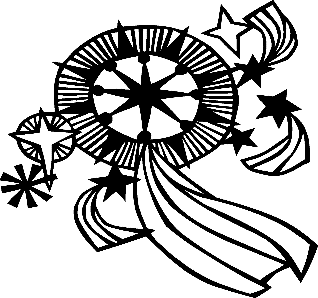 This is an order for Evening Prayer for the second Sunday of Lent.WelcomeO God, make speed to save us.O Lord, make haste to help us.Glory to the Father, and to the Son, and to the Holy Spirit: asit was in the beginning, is now, and will be for ever. Amen.The Invitatory - Phos Hilaron (Song of the Light)O gracious Light,pure brightness of the ever living Father in heaven,O Jesus Christ, holy and blessed!Now as we come to the setting of the sun,and our eyes behold the vesper light,we sing thy praises, O God: Father, Son, and Holy Spirit.Thou art worthy at all times to be praised by happy voices,O Son of God, O Giver of life,and to be glorified through all the worlds.The Psalms – Psalm 138.The Song of Mary (Magnificat - Luke 1:46-55)My soul doth magnify the Lord,   and my spirit hath rejoiced in God my Saviour.For he hath regarded   the lowliness of his handmaiden.For behold from henceforth   all generations shall call me blessed.For he that is mighty hath magnified me,   and holy is his Name.And his mercy is on them that fear him   throughout all generations.He hath showed strength with his arm;   he hath scattered the proud in the imagination of their hearts.He hath put down the mighty from their seat,  and hath exalted the humble and meek.He hath filled the hungry with good things,  and the rich he hath sent empty away.He remembering his mercy hath holpen his servant Israel,  as he promised to our forefathers,  Abraham and his seed for ever.Glory to the Father, and to the Son, and to the Holy Spirit:as it was in the beginning, is now, and will be for ever. Amen.Old Testament Lesson: Genesis 12. 1-9.The New Testament CanticleThe Song of Simeon (Nunc dimittis - Luke 2:29-32)Lord, now lettest thou thy servant depart in peace,   according to thy word;For mine eyes have seen thy salvation,   which thou hast prepared before the face of all people,To be a light to lighten the Gentiles,   and to be the glory of thy people Israel.Glory to the Father, and to the Son, and to the Holy Spirit: as it was in the beginning, is now, and will be for ever. Amen.New Testament Lesson: Hebrews 11.1-3, 8-16.The Apostles CreedI believe in God, the Father almighty,  maker of heaven and earth;And in Jesus Christ his only Son our Lord;  who was conceived by the Holy Ghost,  born of the Virgin Mary,  suffered under Pontius Pilate,  was crucified, dead, and buried.  He descended into hell.  The third day he rose again from the dead.  He ascended into heaven,  and sitteth on the right hand of God the Father almighty.  From thence he shall come to judge the quick and the dead.I believe in the Holy Ghost,  the holy catholic Church,  the communion of saints,  the forgiveness of sins,  the resurrection of the body,  and the life everlasting. Amen.The Salutation and The Lord's PrayerThe Lord be with you.And with thy spirit.Let us pray.Our Father, who art in heaven,  hallowed be thy Name,  thy kingdom come,  thy will be done,    on earth as it is in heaven.Give us this day our daily bread.And forgive us our trespasses,  as we forgive those who trespass against us.And lead us not into temptation,  but deliver us from evil.For thine is the kingdom, and the power, and the glory,  for ever and ever. Amen.The Suffrages  That this evening may be holy, good, and peaceful,We entreat thee, O Lord.That thy holy angels may lead us in paths of peace and goodwill,We entreat thee, O Lord.That we may be pardoned and forgiven for our sins and offenses,We entreat thee, O Lord.That there may be peace to thy Church and to the whole world,We entreat thee, O Lord.That we may depart this life in thy faith and fear, and not be condemned before the great judgment seat of Christ,We entreat thee, O Lord.That we may be bound together by thy Holy Spirit in the communion of St Giles, St Peter and all thy saints, entrusting one another and all our life to Christ,We entreat thee, O Lord.Collects for the DayLord God, whose Son our Saviour Jesus Christ triumphed over the powers of death and prepared for us our place in the new Jerusalem: Grant that we, who have this day given thanks for his resurrection, may praise thee in that City of which he is the light; and where he lives and reigns for ever and ever. Amen.O God, the source of eternal light: Shed forth thine unending day upon us who watch for thee, that our lips may praise thee, our lives may bless thee, and our worship on the morrow may give thee glory; through Jesus Christ our Lord. Amen.O God, from whom all holy desires, all good counsels, and all just works do proceed: Give unto thy servants that peace which the world cannot give, that our hearts may be set to obey thy commandments, and also that by thee, we, being defended from the fear of all enemies, may pass our time in rest and quietness; through the merits of Jesus Christ our Saviour. Amen.Closing Versicle and ResponseLet us bless the Lord. Thanks be to God. May the souls of the faithful departed through the mercy of God rest in peace.And may light perpetual shine upon them. Amen.